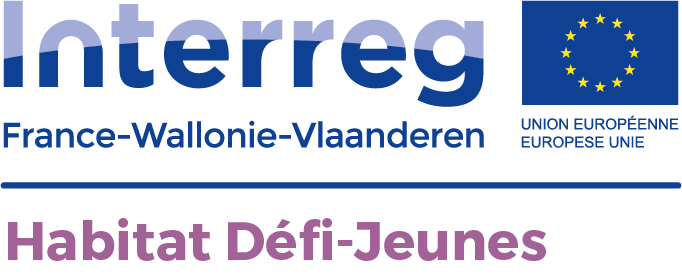 SALON HABITAT DEFI JEUNES – 28 avril 2022JE M’INSCRIS !ADRESSE MAIL OU ME-NOUS CONTACTER : …………………………………………………………………………..NUMERO DE TEL OU ME-NOUS CONTACTER : ………………………………………………………………………..Merci ! Les partenaires du projet Habitat Défi JeunesNOM & PRENOMORGANISMETRAVAILLEUR SOCIAL OU JEUNEUTILISERA L’AUTOCAR DEPUIS ROUBAIX